SREDNJA ŠKOLA MATIJE  ANTUNA RELjKOVIĆA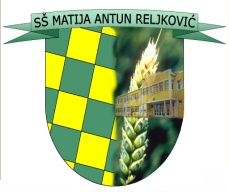 35000 Slavonski Brod, Ivana Cankara 76 tajništvo - tel/fax: 035/255-697; ravnatelj – tel: 035/255-695e-mail: srednja-skola-mar@sb.t-com.hrKLASA. 003-06/17-01/10URBROJ: 2178-01-13-17-8Slavonski Brod, 25. rujna 2017. Školski odbor Srednje škole Matije Antuna Reljkovića Slavonski Brod na svojoj  1. konstituirajućoj sjednici, održanoj dana 25. rujna 2017. godine,  skladu s člankom 129. Zakona o odgoju i obrazovanju u osnovnoj i srednjoj školi (NN 87/08, 86/09, 92/10, 105/10, 90/11, 16/12, 86/12, 94/13, 136/14, 152/14, 7/17) ,  jednoglasno donosi slijedećuO D L U K UŠIMO KUHAČ, prof. matematike, zaposlen u Srednjoj školi Matije Antuna Reljkovića Slavonski Brod na poslovima nastavnika matematike, u punom radnom vremenu na neodređeno vrijeme,   imenuje se  osobom koja zamjenjuje v.d. ravnatelja Škole u slučaju privremene spriječenosti u obavljanju ravnateljskih poslova.Šimo Kuhač  ima prava i dužnosti obavljati one poslove v.d. ravnatelja čije se izvršenje ne može odgađati do povratka v.d. ravnatelja.Predsjednica Školskog odbora							________________________							Tatjana Haring, dipl. inž. Dostaviti:Šimo Kuhač, ovdjeŠimo Kuhač, osobni dosjePismohranaSREDNJA ŠKOLA MATIJE  ANTUNA RELjKOVIĆA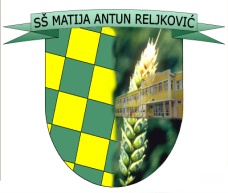 35000 Slavonski Brod, Ivana Cankara 76,OIB: 57524657360Tel.: 035/255-697; ravnatelj – tel: 035/415-386, fax:035/402-981e-mail: srednja-skola-mar@sb.t-com.hrŠKOLSKI ODBORKLASA: 003-06/17-01/10URBROJ: 2178-01-13-17-7Slavonski Brod, 25. rujna 2017.	Školski odbor Srednje škole Matije Antuna Reljkovića Slavonski Brod na svojoj  1. konstituirajućoj sjednici, održanoj dana 25. rujna 2017. godine jednoglasno donosi slijedećuO D L U K UDaje se suglasnost v.d. ravnatelja Škole da zasnuje radni odnos do zasnivanja radnog odnosa temeljem natječaja, a najduže do 60 dana od dana zasnivanja radnog odnosa,  na radnom mjestu:Nastavnik/ca FIZIKE, 4 sata nastave tjedno, TOMISLAV  MARGETA, dipl.inž. strojarstva, do dobivanja suglasnosti MZO, a najduže do 60 dana 2. Nastavnik/ca  KEMIJE, 4 sata  nastave tjedno, MARINA MAJIĆ, mag. ed. kemije, do dobivanja suglasnosti MZO, a najduže do 60 dana  3. Nastavnik/ca  KEMIJE, 4 sata  nastave tjedno, MARINA MAJIĆ, mag. ed. kemije, do povratka Zvonke Mataić s bolovanja, a najduže do 60 dana  4.Nastavnik/ca  KEMIJE, 15 sati nastave tjedno, MARIJA JOVANOVIĆ, mag. ed. kemije, do povratka Zvonke Mataić s bolovanja, a najduže do 60 dana 5.Nastavnik/ca ETIKE, 1 sat nastave tjedno, IVANA ŽALAC, mag. educ. povijesti i mag. educ. Filozofije do povratka Blanke Filošević s porodiljskog dopusta a najduže do 60 dana 6.Nastavnik/ca POVIJESTI, 12 sati nastave tjedno, IVANA ŽALAC, mag. educ. povijesti i mag. educ. Filozofije, do povratka Marije Malinar s porodiljskog dopusta a najduže do 60 dana7.Pedagog/inja Škole , puno radno vrijeme,  MIRELA BILIĆ, mag. Pedagogije, do 60 dana Predsjednica Školskog odbora							Tatjana Haring, dipl.inž.SREDNJA ŠKOLA MATIJE  ANTUNA RELjKOVIĆA35000 Slavonski Brod, Ivana Cankara 76,OIB: 57524657360Tel.: 035/255-697; ravnatelj – tel: 035/415-386, fax:035/402-981e-mail: srednja-skola-mar@sb.t-com.hrŠKOLSKI ODBORKLASA: 003-06/17-01/10URBROJ: 2178-01-13-17-6Slavonski Brod, 25. rujna 2017.	Školski odbor Srednje škole Matije Antuna Reljkovića Slavonski Brod na svojoj  1. konstituirajućoj sjednici, održanoj dana 25. rujna 2017. godine jednoglasno donosi slijedećuO D L U K URASPISUJE SE NATJEČAJ ZA OBRAZOVANJE ODRASLIH  za 2017./18. školsku godinu.                                                          Predsjednica  Školskog odbora					 Tatjana Haring, dipl. inž. SREDNJA ŠKOLA MATIJE  ANTUNA RELjKOVIĆA35000 Slavonski Brod, Ivana Cankara 76,OIB: 57524657360Tel.: 035/255-697; ravnatelj – tel: 035/415-386, fax:035/402-981e-mail: srednja-skola-mar@sb.t-com.hrŠKOLSKI ODBORKLASA: 003-06/17-01/10URBROJ: 2178-01-13-17-4Slavonski Brod, 25. rujna 2017.	Školski odbor Srednje škole Matije Antuna Reljkovića Slavonski Brod na svojoj  1. konstituirajućoj sjednici, održanoj dana 25. rujna 2017. godine jednoglasno donosi slijedećuO D L U K UUSVAJA SE Kurikulum  Srednje škole Matije Antuna Reljkovića Slavonski Brod za 2017./18. godinu.                                                                   Predsjednica  Školskog odbora					 Tatjana Haring, dipl. inž. SREDNJA ŠKOLA MATIJE  ANTUNA RELjKOVIĆA35000 Slavonski Brod, Ivana Cankara 76,OIB: 57524657360Tel.: 035/255-697; ravnatelj – tel: 035/415-386, fax:035/402-981e-mail: srednja-skola-mar@sb.t-com.hrŠKOLSKI ODBORKLASA: 003-06/17-01/10URBROJ: 2178-01-13-17-3Slavonski Brod, 25. rujna 2017.	Školski odbor Srednje škole Matije Antuna Reljkovića Slavonski Brod na svojoj 1. konstituirajućoj sjednici, održanoj dana 25. rujna 2017. godine jednoglasno donosi slijedećuO D L U K UUSVAJA SE Godišnji plan i program rada Srednje škole Matije Antuna Reljkovića Slavonski Brod za 2017./18. godinu.                                                                   Predsjednica  Školskog odbora					 Tatjana Haring, dipl. inž. SREDNJA ŠKOLA MATIJE  ANTUNA RELjKOVIĆA35000 Slavonski Brod, Ivana Cankara 76,OIB: 57524657360Tel.: 035/255-697; ravnatelj – tel: 035/415-386, fax:035/402-981e-mail: srednja-skola-mar@sb.t-com.hrŠKOLSKI ODBORKLASA: 003-06/17-01/10URBROJ: 2178/01-13-17-1Slavonski Brod, 25. rujna 2017. god. Na temelju članka 35.  Statuta Srednje škole Matije Antuna Reljkovića, Slavonski Brod i Odluke   Župana Brodsko–posavske županije o uvjetima i kriterijima za davanje i uzimanje na korištenje prostora i opreme u školskim i drugim objektima, KLASA: 021-01/14-01/155, URBROJ: 2178/1-01-14-1, od dana 16. prosinca 2014. godine te Odluke o izmjeni i dopuni Odluke o uvjetima i kriterijima za davanje i uzimanje na korištenje prostora         i opreme u školskim i drugim objektima, KLASA: 021-01/15-01/31, URBROJ: 2178/1-01-15-1, od dana 25. veljače 2015. godine, Školski odbor Srednje škole Matije Antuna Reljkovića Slavonski Brod na sjednici održanoj 25. rujna  2017. godine donio je  ODLUKUo davanju na korištenje školskog prostora u školskoj godini 2017./2018.kako slijedi: Odluka stupa na snagu danom donošenja.                                                                  	Predsjednica Školskog odbora						Tatjana Haring, dipl. inž.Dostaviti:1.    Brodsko – posavska županijaUpravni odjel za obrazovanje, sport i kulturu2.    pismohrana, ovdjeSREDNJA ŠKOLA MATIJE  ANTUNA RELjKOVIĆA35000 Slavonski Brod, Ivana Cankara 76,OIB: 57524657360Tel.: 035/255-697; ravnatelj – tel: 035/415-386, fax:035/402-981e-mail: srednja-skola-mar@sb.t-com.hrŠKOLSKI ODBORKLASA: 003-06/17-01/10URBROJ: 2178/01-13-17-2Slavonski Brod, 25. rujna 2017.	Školski odbor Srednje škole Matije Antuna Reljkovića Slavonski Brod na  1. konstituirajućoj sjednici,  održanoj dana 25. rujna 2017.  jednoglasno donosi slijedećuO D L U K UUSVAJA SE Izvješće o upisu učenika u prve razrede Srednje škole Matije Antuna Reljkovića Slavonski Brod u školskoj godini 2017./18. kako slijedi: Agrotehničar 				 		20    učenikaAgroturistički tehničar				20    učenikaPoljoprivredni tehničar – fitofarmaceut		19    učenikaTehničar nutricionist					21    učenikaVeterinarski tehničar					 22   učenikaŠumarski tehničar					 21   učenikaTehničar geodezije i geoinformatike 		 20   učenikaCvjećar						   6   učenikaMehaničar poljoprivredne mehanizacije		 11   učenika                                                               UKUPNO                        160  učenika                                                                            Predsjednica Školskog odbora					Tatjana Haring, dipl.inž.SREDNJA ŠKOLA MATIJE  ANTUNA RELjKOVIĆA35000 Slavonski Brod, Ivana Cankara 76,OIB: 57524657360Tel.: 035/255-697; ravnatelj – tel: 035/415-386, fax:035/402-981e-mail: srednja-skola-mar@sb.t-com.hrŠKOLSKI ODBORKLASA: 003-06/17-01/10URBROJ: 2178/01-13-17-5Slavonski Brod, 25. rujna 2017.	Školski odbor Srednje škole Matije Antuna Reljkovića Slavonski Brod na  1. konstituirajućoj sjednici,  održanoj dana 25. rujna 2017.  jednoglasno donosi slijedećuO D L U K UUSVAJA SE IZVJEŠĆE O RADU Srednje škole  Matije Antuna Reljkovića Slavonski Brod za školsku godinu  2016./17.                                                                    Predsjednica Školskog odbora					 Tatjana Haring, dipl.inž.Redni brojPROSTORIznosHodnik/po automatu za prostor s priključcima 300 kn/komSportska dvorana - nedjeljiva80 kn/sat Školska kuhinja 5000 kn/mjesecInformatička učionica100 kn/satKemijski laboratorij100kn/satKlasične učionice20 kn/satNogometno igralište50 kn/sat